VocabularyA  For each question, put a cross (x) under the English meaning that matches what you hear.You will hear each French word twice. Choose one correct answer only.bB  For each question, put a cross (x) under the type of word you hear. 
You will hear each French word twice. Choose one correct answer only.Zeenul is from another planet. It likes earth and speaking French but often forgets word meanings, spellings and things like gender and verb forms. Help Zeenul by answering the questions in this quiz. 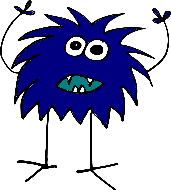 C  Translate the underlined French word to complete each English sentence.1. J’ai un sac.			I have a _____________ .	2. La ville est grande.		The _____________ is big .	3. J’aime la phrase.		I ___________ the sentence. 4. Elle est ici ?			Is she ________? 5. Il habite là, aussi ?		Does he live there__________ ?6. Tu es petit.			You are _____________ .	7. C’est lundi ?			Is it _____________?.	8. Aujourd’hui, Je suis content.	I am _____________, today. 9. C’est le ballon ?			Is it ______ ball? 10. Aider, c’est facile !		_____________ is easy!	D  For each question, put a cross (x) under the word that best fits each category. 
Choose one correct answer only.E  Translate the underlined English words to complete the French sentence.1. It’s a ruler.				C’est _____ __________.			(write two words)2. Adèle sings.				Adèle _____________.			(write one word)3. It’s going well.				_____ _____ bien.				(write two words)4. It is for you.				C’est _______ _______.			(write two words)5. He has four films.			Il a ___________ _____________.		(write two words)6. The mother is there.			_____ ______ est là.				(write two words)7. I find the fruit.				_____ _______ le fruit.			(write two words)8. How many? Twelve?			___________ ?  ________ ?			(write two words)9. You repeat nine sentences.		Tu répètes _________ phrases.		(write one word)10. There are two villages.		___ ____ ____ deux villages.	    	(write three words)Total marks available (Vocabulary): 45GrammarA Put a (X) next to the person the sentence is about.B  Put a (X) next to the verb meaning that best fits each sentence. C Write the French word for ‘a’.

1. _______   garçon (m)
2. _______   semaine (f)D  Write the French word for ‘the’.1. _______  banane (f)
2. _______  déjeuner (m)E  Write the French word for ‘my’.1. _______  cheval (m)
2. _______  chose (f)F Write the French for the English given in brackets. 1.  Tu ________ la table. (prepare)
2.  Il   ________ une orange. (eats)
3.  J’ ________ à Birmingham. (live)
4.  Tu ________ l’école ? (like)
                                                                                             Total marks available (Grammar): 20ABCD1.bravecuriouspleasedabsent1.2.to eatto wearto watchto give2.3.baghatsonghouse3.4.fatherboybrothergirl4.5.to useto repeatto spend timeto find5.6.withbutandmy6.7.youheIshe7.This word is a good example of …This word is a good example of …This word is a good example of …This word is a good example of …This word is a good example of …ABCD1.an objecta day of the weeka persona mood2.a placean activitya question worda day of the week3.clothinga persona day of the weekan activity4.a greetingan objecta mooda question word5.a day of the weekan objectfooda personThis word is a good example of …This word is a good example of …This word is a good example of …This word is a good example of …This word is a good example of …ABCD1. a day of the weekcahierfillejeuditous les jours2. a family memberellesœurprésentchapeau3. an eventmaisonchansonfêtefrère4. an activitylireavoirhabiterêtre5. a greetingouibonjourau revoirtu1 I  you [singular] she/he…es importante.5 I  you [singular] she/he…chantes bien.2 I  you [singular] she/he…portes un uniforme.6 I  you [singular] she/he… suis courageuse.3 I  you [singular] she/he…est mon père.7 I  you [singular] she/he…regardes un film.4 I  you [singular] she/he…ai un fruit.8 I  you [singular] she/he…a une amie.1Elle chante tous les jours. She sings She is singing2Tu aides en ce moment. You help You are helping